СРОЧНО!Об обеспечении присутствия пользователей на обучении работе в региональнойсистеме АЦК-Планирование         Департамент финансов администрации городского округа город Бор Нижегородской области (далее - Департамент финансов) доводит до вашего сведения, что с целью своевременной подготовки к работе в централизованной региональной  системе  АЦК-Планирование,   в период с 07.09.2020 по 18.09.2020 ООО "БФТ" будет проводиться подготовка персонала (пользователей) по работе                в данной системе в формате вебинара согласно прилагаемого Плана-программы подготовки персонала.Просим Вас обеспечить участие  на данном вебинаре соответствующих пользователей системы  АЦК-Планирование в соответствии с Планом-программой подготовки персонала ООО БФТ в рамках соответствующей целевой аудитории.Главным распорядителям средств бюджета городского округа город Бор Нижегородской области обеспечить срочное доведение настоящей информации                            до сведения подведомственных муниципальных казенных учреждений, в том числе                                  централизованных бухгалтерий.Настоящее письмо подлежит опубликованию  на официальном сайте Департамента финансов в разделе "Информация для ГРБС и учреждений" и его направление на официальные электронные почты ГРБС.Приложение:  План-программа подготовки персонала на 8 л. в 1 экз.Директор Департамента финансов            администрации городского округа г. Бор   	                                       Симакова Г.Д. Исп. Рыжакова О.Л.3-71-28Департамент финансов администрации 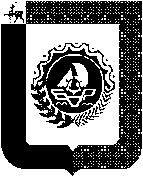 городского округа город Бор                 606450, Нижегородская область,                           г. Бор, ул. Ленина, 97                         тел. (83159)2-18-60,                      E-mail: official@ bor-fin.ru                    03.09.2020 № 387              на № ________от __________Руководителям главных распорядителейсредств бюджета городского округа город Бор Нижегородской области (далее - ГРБС)Руководителяммуниципальных казенных учреждений городскогоокруга город Бор Нижегородской областиПлан-программа подготовки персоналапо договору №05041/2 от 21.07.2020 на оказание услуг по обеспечению автоматизации процесса планирования бюджетов муниципальных образований Нижегородской областиПлан-программа подготовки персоналапо договору №05041/2 от 21.07.2020 на оказание услуг по обеспечению автоматизации процесса планирования бюджетов муниципальных образований Нижегородской областиПлан-программа подготовки персоналапо договору №05041/2 от 21.07.2020 на оказание услуг по обеспечению автоматизации процесса планирования бюджетов муниципальных образований Нижегородской областиПлан-программа подготовки персоналапо договору №05041/2 от 21.07.2020 на оказание услуг по обеспечению автоматизации процесса планирования бюджетов муниципальных образований Нижегородской областиПлан-программа подготовки персоналапо договору №05041/2 от 21.07.2020 на оказание услуг по обеспечению автоматизации процесса планирования бюджетов муниципальных образований Нижегородской областиПлан-программа подготовки персоналапо договору №05041/2 от 21.07.2020 на оказание услуг по обеспечению автоматизации процесса планирования бюджетов муниципальных образований Нижегородской областиПлан-программа подготовки персоналапо договору №05041/2 от 21.07.2020 на оказание услуг по обеспечению автоматизации процесса планирования бюджетов муниципальных образований Нижегородской областиПлан-программа подготовки персоналапо договору №05041/2 от 21.07.2020 на оказание услуг по обеспечению автоматизации процесса планирования бюджетов муниципальных образований Нижегородской областиПлан-программа подготовки персоналапо договору №05041/2 от 21.07.2020 на оказание услуг по обеспечению автоматизации процесса планирования бюджетов муниципальных образований Нижегородской областиДатаДень неделиТемаКраткое содержаниеВремя (местное, начало)Продолжительность, час.Целевая аудитория
(ФО- финансовый орган, 
Админ.- администратор системы фин.органа, 
ГРБС-Главный распорядитель бюджетных средств, 
АУ- автономное учреждение, 
БУ- бюджетное учреждение,
КУ-казенное учреждение)Ссылка на подключение07.09.2020пн.Подходы к формированию проекта бюджета по расходам на очередной год и плановый период.Работа со справочником Версии расходов.
Формирование ЭД Бюджетная заявка.
Статусная модель обработки ЭД.11:002 ФО, ГРБС, Админhttp://bft.vr.mirapolis.ru/mira/s/DZiSuV07.09.2020пн.Подходы к формированию проекта бюджета по расходам на очередной год и плановый период.Работа со справочником Версии расходов.
Формирование ЭД Бюджетная заявка.
Статусная модель обработки ЭД.11:002 ФО, ГРБС, Админhttp://bft.vr.mirapolis.ru/mira/s/DZiSuV08.09.2020вт.Формирование реестра расходных обязательств на очередной год и плановый период. Формирование выходных отчетных форм.Работа со справочниками:
- Наименование полномочия, расходного обязательства
- Органы, издающие нормативно-правовые акты
- Типы нормативно-правовых актов
- Нормативно - правовые акты
- Группы нормативно-правовых актов 
- Формы исполнения расходных обязательств 
- Группы расходного обязательства.

Порядок формирования Реестра расходных обязательств главными распорядителями/распорядителями бюджетных средств и сотрудниками финансовых органов.
Работа с отчетными формами. Формирование печатной формы Реестра расходных обязательств.11:002,5 ФО, ГРБС, Админhttp://bft.vr.mirapolis.ru/mira/s/7XHRsG08.09.2020вт.Формирование реестра расходных обязательств на очередной год и плановый период. Формирование выходных отчетных форм.Работа со справочниками:
- Наименование полномочия, расходного обязательства
- Органы, издающие нормативно-правовые акты
- Типы нормативно-правовых актов
- Нормативно - правовые акты
- Группы нормативно-правовых актов 
- Формы исполнения расходных обязательств 
- Группы расходного обязательства.

Порядок формирования Реестра расходных обязательств главными распорядителями/распорядителями бюджетных средств и сотрудниками финансовых органов.
Работа с отчетными формами. Формирование печатной формы Реестра расходных обязательств.11:002,5 ФО, ГРБС, Админhttp://bft.vr.mirapolis.ru/mira/s/7XHRsG09.09.2020ср.Ввод муниципальных программ, подпрограмм, основных мероприятий на очередной год и плановый период. Формирование выходных отчетных форм.Работа со справочниками:
- Стратегические цели и задачи,
- Показатели (индикаторы) результативности
- Мероприятия.
Работа с ЭД:
- Государственная (муниципальная) программа,
- Подпрограмма, 
- ВЦП/АЦП/Основное мероприятие;
Порядок согласования и утверждения электронных документов
Порядок внесения изменений в муниципальные программы
Работа с отчетными формами.11:002 ФО, ГРБС, Админhttp://bft.vr.mirapolis.ru/mira/s/qAjOCg09.09.2020ср.Ввод муниципальных программ, подпрограмм, основных мероприятий на очередной год и плановый период. Формирование выходных отчетных форм.Работа со справочниками:
- Стратегические цели и задачи,
- Показатели (индикаторы) результативности
- Мероприятия.
Работа с ЭД:
- Государственная (муниципальная) программа,
- Подпрограмма, 
- ВЦП/АЦП/Основное мероприятие;
Порядок согласования и утверждения электронных документов
Порядок внесения изменений в муниципальные программы
Работа с отчетными формами.11:002 ФО, ГРБС, Админhttp://bft.vr.mirapolis.ru/mira/s/qAjOCg10.09.2020чт.Формирование и доведение муниципальных заданий, субсидий на финансовое обеспечение выполнения муниципального задания. Расчет проекта бюджета по расходам (нормативно-подушевой метод и метод субсидии на содержание неиспользуемого для выполнения задания имущества и уплату налогов). Формирование выходных отчетных форм.Формирование Отраслевого (ведомственного) перечня услуг (работ)
(Характеристики услуг (работ), описывающие содержание и условия (формы) оказания услуг (работ), Потребители услуг (работ), Типы учреждений,  Источники финансирования услуг, Компоненты стоимости услуги (работы).

Настройка структуры затрат на финансовое обеспечение задания:
- Определение структуры затрат на финансовое обеспечение;
- Выделение компонентов расходов, включаемых в  затраты на оказание услуги и затраты на содержание имущества
Работа со справочниками:  
- Стоимость услуги (работы) по компонентам расходов и Расчет затрат на содержание неиспользуемого для выполнения задания имущества и уплату налогов
- Стоимость услуги (работы) по компонентам расходов. Ввод/расчет стоимости единицы бюджетной услуги в разрезе компонентов расходов и вариантов предоставления услуги
- Расчет затрат на содержание неиспользуемого для выполнения задания имущества и уплату налогов
Работа с электронными документами системы:
- Формирование ЭД Государственное (муниципальное) задание.
- Формирование субсидии на выполнение МЗ в ЭД Бюджетная заявка
Работа с отчетными формами.11:002 ФО, ГРБС, Админhttp://bft.vr.mirapolis.ru/mira/s/8djOXA10.09.2020чт.Формирование и доведение муниципальных заданий, субсидий на финансовое обеспечение выполнения муниципального задания. Расчет проекта бюджета по расходам (нормативно-подушевой метод и метод субсидии на содержание неиспользуемого для выполнения задания имущества и уплату налогов). Формирование выходных отчетных форм.Формирование Отраслевого (ведомственного) перечня услуг (работ)
(Характеристики услуг (работ), описывающие содержание и условия (формы) оказания услуг (работ), Потребители услуг (работ), Типы учреждений,  Источники финансирования услуг, Компоненты стоимости услуги (работы).

Настройка структуры затрат на финансовое обеспечение задания:
- Определение структуры затрат на финансовое обеспечение;
- Выделение компонентов расходов, включаемых в  затраты на оказание услуги и затраты на содержание имущества
Работа со справочниками:  
- Стоимость услуги (работы) по компонентам расходов и Расчет затрат на содержание неиспользуемого для выполнения задания имущества и уплату налогов
- Стоимость услуги (работы) по компонентам расходов. Ввод/расчет стоимости единицы бюджетной услуги в разрезе компонентов расходов и вариантов предоставления услуги
- Расчет затрат на содержание неиспользуемого для выполнения задания имущества и уплату налогов
Работа с электронными документами системы:
- Формирование ЭД Государственное (муниципальное) задание.
- Формирование субсидии на выполнение МЗ в ЭД Бюджетная заявка
Работа с отчетными формами.11:002 ФО, ГРБС, Админhttp://bft.vr.mirapolis.ru/mira/s/8djOXA11.09.2020пт.Формирование проекта бюджета по доходам на очередной год и плановый период. Расчет проекта бюджета по доходам на очередной год и плановый период. Формирование выходных отчетных форм.Работа со справочниками:  
-Отчетные данные и иные сведения для прогноза доходов, 
- Нормативы отчислений;

Формирование ЭД Расчет ожидаемых поступлений/расчетных параметров для формирования прогноза и Прогноз по доходам без /с применением расчетных таблиц.11:002ФО, ГРБС (Администраторы доходов), Админhttp://bft.vr.mirapolis.ru/mira/s/AvDLuD11.09.2020пт.Планирование источников финансирования дефицита бюджета и долговой политики. Планирование средств, предоставляемых на возвратной основе и заемных средств.  Формирование выходных отчетных форм.Формирование ЭД:
-  План по источникам 
-  Договор размещения средств 
-  Договор привлечения средств.
Настройка бюджетозависимых параметров.
Формирование выходных отчетных форм.14:002ФО, ГРБС(Администраторы источников), Админhttp://bft.vr.mirapolis.ru/mira/s/UxJ6Ac14.09.2020пн.Функционально-целевой блок. Расчет проекта бюджета по расходам (учетный, натуральный, универсальные методы). Формирование выходных отчетных форм.Функционально-целевой блок. 
Работа с ЭД Бюджетная заявка с использованием методов расчета:
 - Учетный метод (Универсальный на базе учетного метода)
- Метод натуральных показателей (Универсальный на базе метода натуральных показателей).
- Нормативный метод расчета
Формирование выходных отчетных форм.
Настройка бюджетозависимых параметров.11:002 ФО, ГРБС, Админ, КУhttp://bft.vr.mirapolis.ru/mira/s/pXRHF414.09.2020пн.Функционально-целевой блок. Расчет проекта бюджета по расходам (учетный, натуральный, универсальные методы). Формирование выходных отчетных форм.Функционально-целевой блок. 
Работа с ЭД Бюджетная заявка с использованием методов расчета:
 - Учетный метод (Универсальный на базе учетного метода)
- Метод натуральных показателей (Универсальный на базе метода натуральных показателей).
- Нормативный метод расчета
Формирование выходных отчетных форм.
Настройка бюджетозависимых параметров.11:002 ФО, ГРБС, Админ, КУhttp://bft.vr.mirapolis.ru/mira/s/pXRHF415.09.2020вт.Формирование структуры плана финансово-хозяйственной деятельности бюджетных (автономных) учреждений. Работа с Планом ФХД. Формирование выходных отчетных форм. Выгрузка на сайт ГМУ.Работа со справочниками:  
-Группы показателей;
-Наименования показателей;
- Отраслевые коды;
-Код субсидии;
- Структура плана ФХД;
 Работа с документами: План ФХД и Сведения об операциях с целевыми субсидиями.
Создание изменения к ПФХД.
Формирование выходных отчетных форм.
Выгрузка на сайт ГМУ www.bus.gov.ru11:002ФО, ГРБС(Учредители), АУ, БУ, Админhttp://bft.vr.mirapolis.ru/mira/s/CPvYC516.09.2020ср.Оформление передвижек и внесение изменений в утвержденный бюджет (БЗнИА, Изменения прогноза по доходам, Изменение плана по источникам, Версии).Оформление передвижек и внесение изменений в утвержденный бюджет (Бюджетная заявка на изменение ассигнований, Изменение прогноза по доходам, Изменение плана по источникам, Версии).11:002ФО, ГРБС, Админhttp://bft.vr.mirapolis.ru/mira/s/iMz3pl16.09.2020ср.Оформление передвижек и внесение изменений в утвержденный бюджет (БЗнИА, Изменения прогноза по доходам, Изменение плана по источникам, Версии).Оформление передвижек и внесение изменений в утвержденный бюджет (Бюджетная заявка на изменение ассигнований, Изменение прогноза по доходам, Изменение плана по источникам, Версии).11:002ФО, ГРБС, Админhttp://bft.vr.mirapolis.ru/mira/s/iMz3pl17.09.2020чт.Межбюджетные трансферты (субсидии, субвенции, дотации). Формирование приложений к решению о бюджете и иных выходных отчетных форм.Формирование ЭД:
-  Субсидии
-  Субвенции 
-  Расчет дотаций
Формирование выходных отчетных форм.11:002ФО, ГРБС, Админhttp://bft.vr.mirapolis.ru/mira/s/yrD0KW17.09.2020чт.Отчеты для единого портала бюджетной системы (243н)Формирование отчетных форм по данным "АЦК-Планирование" в соответствии с требованиями законодательства и рекомендациями Минфина России для ОМСУ Российской федерации по порядку публикации финансовой и иной информации о бюджете, подлежащей размещению в открытом доступе на едином портале бюджетной системы Российской Федерации.
Генерация xls-представления форм.
Генерация выходных xml-пакетов для отправки на единый портал   бюджетной системы Российской Федерации.14:001ФО, Админhttp://bft.vr.mirapolis.ru/mira/s/eO47Vv18.09.2020пт.Организация среднесрочного финансового планирования.Формирование показателей среднесрочного финансового планирования.
Формирование выходных отчетных форм.11:001ГРБС, Админhttp://bft.vr.mirapolis.ru/mira/s/0U8R6y18.09.2020пт.Свод проекта бюджета, ситуационное планирование.  Финансово-экономический анализ. Формирование выходных отчетных форм.Конструктор источников отчетов.
Конструктов форм отчетов.14:002ФО, Админhttp://bft.vr.mirapolis.ru/mira/s/nmCydl